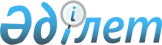 2017 жылға мектепке дейінгі тәрбие мен оқытуға мемлекеттік білім беру тапсырысын, ата-ана төлемақысының мөлшерін бекіту туралыАтырау облысы Атырау қала әкімдігінің 2017 жылғы 22 қарашадағы № 2460 қаулысы. Атырау облысының Әділет департаментінде 2017 жылғы 29 қарашада № 3996 болып тіркелді
      "Қазақстан Республикасындағы жергілікті мемлекеттік басқару және өзін-өзі басқару туралы" Қазақстан Республикасының 2001 жылғы 23 қаңтардағы Заңының 37-бабына, "Білім туралы" Қазақстан Республикасының 2007 жылғы 27 шілдедегі Заңының 6-бабы 4-тармағының 8-1)-тармақшасына сәйкес, Атырау қалалық әкімдігі ҚАУЛЫ ЕТЕДІ:
      1. Атырау қаласында 2017 жылға мектепке дейінгі тәрбие мен оқытуға мемлекеттік білім беру тапсырысы, ата-ана төлемақысының мөлшері қосымшаға сәйкес бекітілсін.
      2. Атырау қалалық әкімдігінің 2017 жылғы 10 ақпандағы № 231 "2017 жылға арналған мектепке дейінгі тәрбие мен оқытуға мемлекеттік білім беру тапсырысын, жан басына шаққандағы қаржыландыру және ата-ананың ақы төлеу мөлшерін бекіту туралы" қаулысының (Нормативтік құқықтық актілерді мемлекеттік тіркеу тізілімінде № 3800 болып тіркелген, 2017 жылы 24 наурызда Қазақстан Республикасы нормативтік құқықтық актілерінің электрондық түрдегі эталондық бақылау банкінде жарияланған) күші жойылды деп танылсын.
      3. Осы қаулының орындалуын бақылау қала әкімінің орынбасары П.Хасановқа жүктелсін.
      4. Осы қаулы әділет органдарында мемлекеттік тіркелген күннен бастап күшіне енеді және ол алғашқы ресми жарияланған күнінен кейін күнтізбелік он күн өткен соң қолданысқа енгізіледі. 2017 жылға мектепке дейінгі тәрбие мен оқытуға мемлекеттік білім беру тапсырысы, ата-ана төлемақысының мөлшері
					© 2012. Қазақстан Республикасы Әділет министрлігінің «Қазақстан Республикасының Заңнама және құқықтық ақпарат институты» ШЖҚ РМК
				
      Қала әкімі

С. Шапкенов
Атырау қалалық әкімдігінің 2017 жылғы "22" қарашадағы № 2460 қаулысына қосымшаАтырау қалалық әкімдігінің 2017 жылғы "22" қарашадағы № 2460 қаулысымен бекітілген
№
Елді мекен атауы
Мектепке дейінгі тәрбие мен оқытуға мемлекеттік білім беру тапсырысы, (адам)
Мемлекеттік мектепке дейінгі ұйымдардағы ата-ана төлемақысының бір айдағы мөлшері, (теңге)
Мемлекеттік мектепке дейінгі ұйымдардағы ата-ана төлемақысының бір айдағы мөлшері, (теңге)
№
Елді мекен атауы
Мектепке дейінгі тәрбие мен оқытуға мемлекеттік білім беру тапсырысы, (адам)
3-жасқа дейін
3-тен 7-жасқа дейін
Атырау қаласы
10000      
7648
10154